Bidder Information Form [The Bidder shall fill in this Form in accordance with the instructions indicated below. No alterations to its format shall be permitted and no substitutions shall be accepted.] Date: [insert date (as day, month and year) of Bid Submission] Procurement Reference No.: [insert reference number] Page ________ of_______ pages Joint Venture Partner Information Form [The Bidder shall fill in this Form in accordance with the instructions indicated below]. Date: [insert date (as day, month and year) of Bid Submission] Procurement Reference No.: [insert reference] Page ___ of __ ____ pages   Bid Submission Form [The Bidder shall fill in this Form in accordance with the instructions indicated. No alterations to its format shall be permitted and no substitutions shall be accepted.] Date: {insert date (as day, month and year) of Bid Submission} Procurement Reference No.: {Insert reference} To:  Permanent Secretary, Ministry of Environment, Climate Change and TechnologyAmeenee Magu, Maafannu Male', Republic of Maldives  We, the undersigned, declare that:  We have examined and have no reservations to the Bidding Documents, including Addenda No.: ______________{insert the number and issuing date of each Addenda};  We offer to supply in conformity with the Bidding Documents and in accordance with the Delivery Schedules specified in the Schedule of Requirements the following Goods and Related Services _______________________ {insert a brief description of the Goods and Related Services};  (c) The total price of our Bid , excluding any discounts offered in item (d) below, is: __________________________{Insert the total Bid  price in words and figures, indicating the various amounts and the respective currencies}; The discounts offered and the methodology for their application are:  Discounts.  If our Bid is accepted, the following discounts shall apply. _______  {Specify in detail each discount offered and the specific item of the Schedule of Requirements to which it applies.}   Methodology of Application of the Discounts. The discounts shall be applied using the following method:__________ {Specify in detail the method that shall be used to apply the discounts}; Our Bid shall be valid for the period of time specified in ITB Sub-Clause 20.1, from the date fixed for the Bid submission deadline in accordance with ITB Sub-Clause 24.1, and it shall remain binding upon us and may be accepted at any time before the expiration of that period; If our Bid is accepted, we commit to obtain a performance security in accordance with ITB Clause 44 and GCC Clause 18 for the due performance of the Contract; We, including any subcontractors or suppliers for any part of the contract, have nationality from eligible countries ________ [insert the nationality of the Bidder, including that of all parties that comprise the Bidder, if the Bidder is a JV, and the nationality each subcontractor and supplier]  We are eligible in accordance with ITB Sub-Clause 4.2 and have no conflict of interest in accordance with ITB Sub-Clause 4.3; Our firm, its affiliates or subsidiaries—including any subcontractors or suppliers for any part of the contract - has not been suspended from public procurement by the Government, under the laws or official regulations of the Republic of Maldives, in accordance with ITB Sub-Clause 4.4; The following commissions, gratuities, or fees have been paid or are to be paid with respect to the Bidding process or execution of the Contract: [insert complete name of each Recipient, its full address, the reason for which each commission or gratuity was paid and the amount and currency of each such commission or gratuity] 	Name of Recipient 	Address 	Reason 	Amount 	---------------------------	---------------------------	---------------------------	---------------------------	---------------------------	---------------------------	---------------------------	---------------------------	---------------------------	---------------------------	---------------------------	--------------------------- {If none has been paid or is to be paid, indicate “none.”} We understand that this Bid, together with your written acceptance thereof included in your notification of award, shall constitute a binding contract between us, until a formal contract is prepared and executed. We understand that you are not bound to accept the lowest evaluated Bid or any other Bid that you may receive. Price Schedule Forms [The Bidder shall fill in these Price Schedule Forms in accordance with the instructions indicated.  The list of line items in column 1 of the Price Schedules shall coincide with the List of Goods and Related Services specified by the Purchaser in the Schedule of Requirements.] The Financial Bid Submission Form  PREAMBLE General The Price Schedules are divided into separate Schedules as follows: Price Schedule: Goods Manufactured outside the Purchaser’s Country, to be imported Price Schedule: Goods Manufactured outside the Purchaser’s Country, already imported  Price and Completion Schedule - Related Services 	 List of Recommended Spares  The Schedules do not generally give a full description of the plant and equipment to be supplied and the services to be performed under each item. Bidders shall be deemed to have read the Technical Specifications and other sections of the bidding documents and reviewed the Drawings to ascertain the full scope of the requirements included in each item prior to filling in the rates and prices. The entered rates and prices shall be deemed to cover the full scope as aforesaid, including overheads and profit. If bidders are unclear or uncertain as to the scope of any item, they shall seek clarification in accordance with the Instructions to Bidders in the bidding documents prior to submitting their bid. Pricing Prices shall be filled in indelible ink, and any alterations necessary due to errors, etc., shall be initialled by the Bidder. As specified in the Bid Data Sheet and Special Conditions of Contract, prices shall be fixed and firm for the duration of the Contract.  Bid prices shall be quoted in the manner indicated in the Instructions to Bidders in the bidding documents. For each item, Bidders shall complete each appropriate column in the respective Schedules, giving the price breakdown as indicated in the Schedules. Prices given in the Schedules against each item shall be for the scope covered by that item as detailed in the Technical Specifications, Drawings or elsewhere in the bidding documents.  [Bidders shall fill the following forms]Schedule of Rates and PricesSchedule No. 1: Goods Supplied from AbroadSchedule No. 2:  Goods Supplied from Within the Employer’s Countrya    Specify currency in accordance with ITB 19.1 of the BDS.b     Column 5  EXW Price shall include all customs duties and sales and other taxes already paid or payable on the components and raw materials used in the manufacture or assembly of the item or the customs duties and sales and other taxes already paid on previously imported items.Schedule No. 3:  Grand Summarya 		Specify currency in accordance with ITB 19.1 of the BDS. Create additional columns for up to a maximum of three foreign currencies if so required.b   	Taxes and/or duties from Schedules 1 and 2 may be added to the contract price in accordance with GCC 14 (Taxes and Duties) but excluded from bid evaluation in accordance with ITB 36.4.Bid -Securing Declaration [The Bidder shall fill in this Form in accordance with the instructions indicated.] Date: [date (as day, month and year)]  Bid No.: [number of Bidding process] To: [complete name of Purchaser] We, the undersigned, declare that:  We understand that, according to your conditions, Bids must be supported by a Bid -Securing Declaration. We accept that we will automatically be suspended from being eligible for Bidding in any contract with the Purchaser for the period of time of [number of months or years] starting on [date], if we are in breach of our obligation(s) under the Bid conditions, because we: have withdrawn our Bid during the period of Bid validity specified in the Form of Bid; or having been notified of the acceptance of our Bid by the Purchaser during the period of Bid validity, (i) fail or refuse to execute the Contract; or (ii) fail or refuse to furnish the Performance Security, if required, in accordance with the ITB. We understand this Bid Securing Declaration shall expire if we are not the successful Bidder, upon the earlier of (i) our receipt of your notification to us of the name of the successful Bidder; or (ii) twenty-eight days after the expiration of our Bid. Signed:…………….. [signature of person whose name and capacity are shown]  In the capacity of ……….. [legal capacity of person signing the Bid Securing Declaration]  Name:…………… [complete name of person signing the Bid  Securing Declaration] Duly authorized to sign the Bid for and on behalf of: …………..[complete name of Bidder] Dated 	on 	_____ 	day 	of 	__________________, 	_______ 	[date 	of 	signing] Corporate Seal (where appropriate) [Note: In case of a Joint Venture, the Bid Securing Declaration must be in the name of all partners to the Joint Venture that submits the Bid.] Manufacturer’s Authorization  [The Bidder shall require the Manufacturer to fill in this Form in accordance with the instructions indicated. This letter of authorization should be on the letterhead of the Manufacturer and should be signed by a person with the proper authority to sign documents that are binding on the Manufacturer.  The Bidder shall include it in its Bid , if so indicated in the BDS .] Date: [insert date (as day, month and year) of Bid Submission] Procurement Reference No.: [insert number of Bidding process] To:  [insert complete name of Purchaser]  WHEREAS We [insert complete name of Manufacturer], who are official manufacturers of [insert type of goods manufactured], having factories at [insert full address of Manufacturer’s factories], do hereby authorize [insert complete name of Bidder] to submit a Bid the purpose of which is to provide the following Goods, manufactured by us [insert name and or brief description of the Goods], and to subsequently negotiate and sign the Contract. We hereby extend our full guarantee and warranty in accordance with Clause 27 of the General Conditions of Contract, with respect to the Goods offered by the above firm. Signed:……….. [insert signature(s) of authorized representative(s) of the Manufacturer]  Name:  	[insert complete name(s) of authorized representative(s) of the Manufacturer]  Title: [insert title]  Duly authorized to sign this Authorization on behalf of: [insert complete name of Bidder] Dated on ____________ day of __________________, _______ [insert date of signing] Post Qualification Form I – Annual Turnover data {All Bidders and partners of a joint venture must complete the information in this form. The information supplied should be the annual turnover of the Bidder (or each member of joint venture), the terms of the amounts billed to the clients for each year for work in progress or completed at the end of the period reported.   Use a separate sheet for each partner of a joint venture}. Post Qual Form II - Summary of Contract Commitments {All Bidders and partners of a joint venture Bidder should provide information on their current commitments on all contracts that have been awarded, or for which a letter of intent or acceptance has been received, for contracts approaching completion, but for which an unqualified, full completion certificate has yet to be issued.} Post Qualification Form III – Financial Data {All Bidders and partners of a joint venture, should provide financial information to demonstrate that they meet the requirements for prequalification. Each applicant or partner of a joint venture must fill in this form. If necessary, use separate sheets to provide complete banker information. A copy of the audited balance sheet for each of the last three years should be attached}. Summary of actual assets and liabilities for the previous three years Specify proposed sources of credit line to meet the cash flow demands of the Project. Attach audited financial statement for the last three years (for the individual applicant or each partner).  Firms owned by individuals, and partnerships, may submit their balance sheets certified by a registered accountants.Post Qualification Form IV – Experience of contracts of similar nature List all contracts performed in the last five years, valued over the amount stated in Section III. Attach reference letters.   Section V.  Eligible Countries Eligibility for the Provision of Goods in Public Procurement The Government of the Maldives permits firms and individuals from all countries to offer goods for publically funded contracts.  As an exception, firms of a Country or goods manufactured in a Country may be excluded if: as a matter of law or official regulation, the Republic of Maldives prohibits commercial relations with that Country, or  by an Act of Compliance with a Decision of the United Nations Security Council taken under Chapter VII of the Charter of the United Nations, the Republic of Maldives prohibits any import of goods from that Country or any payments to persons or entities in that Country. 2. For the information of Bidders, at the present time firms, goods and services from the following countries are excluded from this Biding:  No countries excluded from Biding.   PART 2 Supply Requirements Section VI.  Employer’s Requirement PV ModulesGeneral RequirementsMonocrystalline or Polycrystalline Module technologies shall be used.This Chapter describes the requirements for design, manufacturing, delivery of the PV modules to be provided for the PV solar system. The Bidder shall complete the data sheet “PV Module” with all missing information for the proper planning, delivery and warranty. Monocrystalline or Polycrystalline Module technologies shall be used.Monocrystalline or Polycrystalline Module technologies shall be used.The nominal cumulative DC power (STC conditions) of the PV systems shall amount at least to 911 kWp (+2.5%/-0%).Codes and standards: EN 50262	Cable glands for electrical installationsEN 50380	Datasheet and nameplate information for photovoltaic modulesEN 60695-1-1 Fire hazard testing IEC 60216-1 Electrical insulating materials - Properties of thermal endurance - Part 1: Ageing procedures and evaluating of test resultsIEC 60529	Degrees of protection provided by enclosures (IP code)IEC 60891	Procedures for temperature and irradiance corrections to measured I-V characteristics of photovoltaic devicesIEC 60904-1 Photovoltaic Device, Part 1: Measurement of Photovoltaic Current-Voltage CharacteristicsIEC 60904-3 Measurement principles for terrestrial Photovoltaic (PV) solar devices with reference spectrum irradiance data.IEC 60943	Guidance concerning the permissible temperature rise for parts of electrical equipment, in particular for terminalsIEC 60990	Methods of measurement of touch current and protective conductor currentIEC 61140	Protection against electric shock - Common aspects for installation and equipmentIEC 61215	Crystalline silicon terrestrial photovoltaic (PV) modules – Design qualification and type approvalIEC 61345	UV test for Photovoltaic (PV) modulesIEC 61701	Salt mist corrosion testing of photovoltaic (PV) modulesIEC 61730-1 Photovoltaic (PV) module safety qualification - Part 1: Requirements for constructionManufacturing facilities must be certified ISO9001 and ISO14001CE CertificationModules shall be of silicon cristaline type (mono-cristaline or poly-crystaline).The quality certificate to IEC 61215 shall be provided. The flash data of each PV module shall be submitted to Employer. The Bidder shall give attention for the compliance to IEC standard 61701 Salt mist corrosion testing of photovoltaic (PV) modules.The quality management system of PV modules manufacturer shall be certified according to ISO 9001 and ISO 14001 by an internationally recognized Certification Authority.The Bidder shall demonstrate a track record for the selected PV module of at least 50 MWp. The Bidder has to deliver a quality control report. This report shall include the flash data and electroluminescence test of each module.Modules shall be PID free. A certificate form an independent third party is required.Modules shall not require any positive or negative grounding.Efficiency of PV modulesThe tolerance of rated output of the PV modules offered may not be larger than 2.5%, and all tolerance shall be greater than rated. No negative tolerances are permitted.Construction requirementsAll PV modules for all installation locations shall be of the same make, type and size. The PV modules shall be installed according to manufacturer standards and guidelines using only manufacturer approved components.The covers shall be resistant against environmental influences like UV and salt-laden air.Each module must be labelled indicating at a minimum:ManufacturerTypeSerial NumberPower rating under STC conditionsWp ± tolerance Maximum Power Point CurrentMaximum Power Point VoltageOpen Circuit VoltageShort Circuit CurrentThe module framing (if applicable) should be such that it permits secure connection to the mounting structure, prevents edge damage and has the longevity to withstand environmental factors for the duration of the module warranty period. The module framing and modules shall be compatible with both the roof mount structure, and compatible with the earthing requirements. PV Modules shall be provided with 14-12 AWG (2.5mm² - 4mm²) fly leads and a cable length sufficient for interconnection of modules into strings without any additional wiring. Connectors shall full fill he requirements of IEC 62852.Integrated bypass diodes shall be installed in the junction box of every PV module.Each PV module shall be provided with a unique identification code by the manufacturer as per their standards. Data Sheet- PV ModulePV CableGeneral Information	All DC string cables shall be of PV1-F type. All DC cables shall be permanently shaded from UV radiation. The conductors of the cables shall be made of annealed copper in accordance with IEC 60228 in flexible UV resistant sheath. Cable ConnectionsDC cable connections on string level shall be realized with connectors MC4, TYCO or equivalent of the same type and same manufacturer.Only one type of connector for the positive (+) and negative (-) side shall be used for this project. Any additional connectors plus the necessary crimping tools shall be provided. Connectors shall fulfil the requirements of IEC 62852.All connectors shall be of the same brand. Connectors which are compatible but not of the same brand shall be not allowed.Data Sheet-DC CableAC CablesGeneralThese specifications define the requirements for multi-core copper conductor, cross linked polyethylene (XLPE) insulated and PVC sheathed, 600/1000 Volts, power cables as per the latest IEC / BS standards, or other equivalent recognised reputable international standards.De-rating factors due to temperature, grouping (or bunching), method of installation, nature of usage, prospective short-circuit etc. shall be taken into consideration. After de-rating, the current carrying capacity of the cable shall be at least 5% greater than the upstream protection of the switchgear. Auxiliary multi-core control cables shall be PVC or XLPE insulated and PVC sheathed.ConductorConductors shall be annealed copper stranded conductors complying with IEC 228 or BS 6360, or other equivalent recognised reputable international standards. Unless otherwise specified XLPE insulated cable mains and sub-mains shall have full-sized neutral conductors.InsulationThe insulation shall be XLPE compound complying with the requirements of BS 7655 Type GP8 (general purpose) or other equivalent recognised reputable international standards. The maximum allowable conductor temperature at normal operation shall be 90°C.IdentificationThe cores of cables shall be identified by colour of XLPE compound. For four core cables the colours shall be red, yellow, blue and black. The portions where the insulation colour is visible should be sleeved with red, yellow, blue and black sleeves respectively during installation.SheathThe outer sheath covering shall be orange or black, PVC compound complying with the requirements of BS 7655, Type 9, or other equivalent recognised reputable international standards. The thickness shall be in accordance with IEC 227, or other equivalent recognised reputable international standards.The outer sheath of cable shall be embossed or labelled, throughout the cable length, indicating the cable size and length printed at interval not greater than one metre as shown in the example below:E.g. 4 x 10 mm2 0.6/1 kV Electric Cable CU/XLPE/PVC E.g. 25m	26m	27m	----	----Mounting StructureGeneral InformationThis Section describes the requirements for design, manufacturing and delivery of the suitable mounting structure that shall be provided as supporting structure for the PV modules. For minimum technical requirements reference shall be made to the data sheet “Mounting Structure”. The Bidder shall complete the data sheet with all missing information for the proper planning, execution of construction work and maintenance.The PV module mounting structure shall meet and comply with the requirements of the PV module manufacturer.Materials and Installation Rooftop Type for ConsiderationRoof coverings are generally made out of corrugated sheets of standing-seam type or trapezoidal/box type profile. Most roofs are Lysaght Trapezoidal Steel Sheets (0.47mm thick) with the following dimensions, but the selected systems shall be selected by the Bidders to be flexible enough to adapt to roofs sheets with potentially different measures: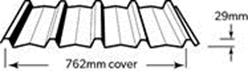 Figure 18: Typical Trapezoidal Roof SheetA clamp type system or specialised system compatible with the trapezoidal roof sheet profiles and the PV modules supplied shall be used with inbuilt waterproofing mechanisms. The array mounting superstructure shall be bolted to roof fasteners (which shall be L-feet type).The PV module mounting system shall be standard anodised aluminium structure or profile for clamp-mounting installation of modules. All aluminium parts shall be anodised.All nuts, bolts, screws and other fasteners shall be made out of stainless steel, suitable to withstand the environmental conditions for 25 years.The PV module mounting structure shall be supplied to withstand all environmental loads (wind speed of 100 km/h) and specified design loads. An adequate corrosion protection shall be applied for the mounting structure.The PV module mounting structure shall provide at least a distance of 100 mm to the roof in order to provide a sufficient natural ventilation of the PV modules.Data Sheet- Mounting StructurePV InvertersGeneral IntroductionThis Section describes the requirements for design, manufacturing and delivery of the inverter to be provided for the PV solar system. For minimum technical requirements reference shall be made to the data sheet “Inverter”. The Bidder shall complete the data sheet with all missing information for the proper planning (data column), execution of construction work, delivery and warranty. The technical data of inverter shall provide detailed information for a proper planning and delivery.The inverters shall be selected and sized by the requirement to ensure a safe and efficient functioning together with the PV solar system electrical characteristics (among others for the Maximum Power Point (MPP) range in accordance to the climatic conditions prevailing on the islands).The Bidder shall use string inverter concepts.Codes and StandardsThe inverter shall be designed, manufactured and tested in full compliance with the latest edition of the following, but not limited to, standards, codes, rules and regulations with required size of PV Inverters.3kW Single Phase Inverter*Inverter rated output power between 2.7- 3 kW is acceptable if other required specifications are met.**If a brand outside of the listed ones are proposed, inverters of that brand must be in use in North America and Europe for the past 5 years with > 10 MW shipped to countries in those regions in the past 2 years. Client letters/documents proving the same shall be provided. In addition, type certificates for the standards listed (or equivalent international standards) shall be provided for other inverter brands.3kW Three Phase Inverter*Inverter rated output power between 2.7- 3 kW is acceptable if other required specifications are met.**If a brand outside of the listed ones are proposed, inverters of that brand must be in use in North America and Europe for the past 5 years with > 10 MW shipped to countries in those regions in the past 2 years. Client letters/documents proving the same shall be provided. In addition, type certificates for the standards listed (or equivalent international standards) shall be provided for other inverter brands.5kW Three Phase Inverter*Inverter rated output power between 3-6 kW is acceptable if other required specifications are met.**If a brand outside of the listed ones are proposed, inverters of that brand must be in use in North America and Europe for the past 5 years with > 10 MW shipped to countries in those regions in the past 2 years. Client letters/documents proving the same shall be provided. In addition, type certificates for the standards listed (or equivalent international standards) shall be provided for other inverter brands.Data Sheet- PV String InverterPlease fill by different type of PV String Inverter:Single Phase Energy MeterThree Phase Energy MeterPART 3ContractSection VII.  General Conditions of Contract 1. Definitions 1.1 	The following words and expressions shall have the meanings hereby assigned to them: “Completion” means the fulfilment of the Related Services by the Supplier in accordance with the terms and conditions set forth in the Contract.  “Contract” means the Contract Agreement entered into between the Purchaser and the Supplier, together with the Contract Documents referred to therein, including all attachments, appendices, and all documents incorporated by reference therein. “Contract Documents” means the documents listed in the Contract Agreement, including any amendments thereto. “Contract Price” means the price payable to the Supplier as specified in the Contract Agreement, subject to such additions and adjustments thereto or deductions there from, as may be made pursuant to the Contract. “Day” means calendar day. “GCC” means the General Conditions of Contract. “Goods” means all of the commodities, raw material, machinery and equipment, and/or other materials that the Supplier is required to supply to the Purchaser under the Contract. “Purchaser” means the entity purchasing the Goods and Related Services, as specified in the SCC. “Related Services” means the services incidental to the supply of the goods, such as insurance, installation, training and initial maintenance and other such obligations of the Supplier under the Contract. “SCC” means the Special Conditions of Contract. “Subcontractor” means any natural person, private or government entity, or a combination of the above, to whom any part of the Goods to be supplied or execution of any part of the Related Services is subcontracted by the Supplier. “Supplier” means the natural person, private or government entity, or a combination of the above, whose Bid to perform the Contract has been accepted by the Purchaser and is named as such in the Contract Agreement. “The Project Site,” where applicable, means the place named in the SCC. 2. Contract Documents 2.1 Subject to the order of precedence set forth in the Contract Agreement, all documents forming the Contract (and all parts thereof) are intended to be correlative, complementary, and mutually explanatory. The Contract Agreement shall be read as a whole.  3. Fraud and Corruption  3.1 If the Purchaser determines that the Supplier has engaged in corrupt, fraudulent, collusive, coercive or obstructive practices, in competing for or in executing the Contract, then the Purchaser may, after giving 14 days notice to the Supplier, terminate the Supplier's employment under the Contract and cancel the contract, and the provisions of Clause 35 shall apply as if such expulsion had been made under Sub-Clause 35.1. 	(a) 	For the purposes of this Sub-Clause:  “corrupt practice” is the offering, giving, receiving or soliciting, directly or indirectly, of anything of value to influence improperly the actions of another party; “fraudulent practice” is any act or omission, including a misrepresentation, that knowingly or recklessly misleads, or attempts to mislead, a party to obtain a financial or other benefit or to avoid an obligation; “collusive practice” is an arrangement between two or more parties designed to achieve an improper purpose, including to influence improperly the actions of another party; “coercive practice” is impairing or harming, or threatening to impair or harm, directly or indirectly, any party or the property of the party to influence improperly the actions of a party; “obstructive practice” is deliberately destroying, falsifying, altering or concealing of evidence material to the investigation or making false statements to investigators in order to materially impede the Government’s investigation into allegations of a corrupt, fraudulent, coercive or collusive practice; and/or threatening, harassing or intimidating any party to prevent it from disclosing its knowledge of matters relevant to the investigation or from pursuing the investigation; or acts intended to materially impede the exercise of the Government’s inspection and audit rights provided for under Clause 11 [Inspections and Audits by the Government]. 3.2 Should any employee of the Supplier be determined to have engaged in corrupt, fraudulent, collusive, coercive, or obstructive practice during the purchase of the Goods, then that employee shall be removed. 4. Interpretation 4.1 	If the context so requires it, singular means plural and vice versa. 4.2 	Incoterms Unless inconsistent with any provision of the Contract, the meaning of any trade term and the rights and obligations of parties there under shall be as prescribed by Incoterms. The terms EXW, CIP, FCA, CFR and other similar terms, when used, shall be governed by the rules prescribed in the current edition of Incoterms specified in the SCC and published by the International Chamber of Commerce in Paris, France. Entire Agreement The Contract constitutes the entire agreement between the Purchaser and the Supplier and supersedes all communications, negotiations and agreements (whether written or oral) of the parties with respect thereto made prior to the date of Contract. Amendment No amendment or other variation of the Contract shall be valid unless it is in writing, is dated, expressly refers to the Contract, and is signed by a duly authorized representative of each party thereto. Non waiver Subject to GCC Sub-Clause 4.5(b) below, no relaxation, forbearance, delay, or indulgence by either party in enforcing any of the terms and conditions of the Contract or the granting of time by either party to the other shall prejudice, affect, or restrict the rights of that party under the Contract, neither shall any waiver by either party of any breach of Contract operate as waiver of any subsequent or continuing breach of Contract. Any waiver of a party’s rights, powers, or remedies under the Contract must be in writing, dated, and signed by an authorized representative of the party granting such waiver, and must specify the right and the extent to which it is being waived. 4.6 	Severability If any provision or condition of the Contract is prohibited or rendered invalid or unenforceable, such prohibition, invalidity or unenforceability shall not affect the validity or enforceability of any other provisions and conditions of the Contract. 5. Language 5.1 The Contract as well as all correspondence and documents relating to the Contract exchanged by the Supplier and the Purchaser, shall be written in the language specified in the SCC. Supporting documents and printed literature that are part of the Contract may be in another language provided they are accompanied by an accurate translation of the relevant passages in the language specified, in which case, for purposes of interpretation of the Contract, this translation shall govern. 5.2 The Supplier shall bear all costs of translation to the governing language and all risks of the accuracy of such translation, for documents provided by the Supplier. 6. Joint Venture, Consortium or Association 6.1 If the Supplier is a joint venture, consortium, or association, all of the parties shall be jointly and severally liable to the Purchaser for the fulfilment of the provisions of the Contract and shall designate one party to act as a leader with authority to bind the joint venture, consortium, or association. The composition or the constitution of the joint venture, consortium, or association shall not be altered without the prior consent of the Purchaser. 7. Eligibility 7.1 The Supplier and its Subcontractors shall have the nationality of an eligible country.  A Supplier or Subcontractor shall be deemed to have the nationality of a country if it is a citizen or constituted, incorporated, or registered, and operates in conformity with the provisions of the laws of that country.  7.2 All Goods and Related Services to be supplied under the Contract and funded by the Government shall have their origin in Eligible Countries. For the purpose of this Clause, origin means the country where the goods have been grown, mined, cultivated, produced, manufactured, or processed; or through manufacture, processing, or assembly, another commercially recognized article results that differs substantially in its basic characteristics from its components.  8. Notices 8.1 Any notice given by one party to the other pursuant to the Contract shall be in writing to the address specified in the SCC.  The term “in writing” means communicated in written form with proof of receipt.  8.2 	A notice shall be effective when delivered or on the notice’s effective date, whichever is later. 9. Governing Law 9.1 The Contract shall be governed by and interpreted in accordance with the laws of the Republic of Maldives, unless otherwise specified in the SCC. 10. Settlement of Disputes 10.1 The Purchaser and the Supplier shall make every effort to resolve amicably by direct informal negotiation any disagreement or dispute arising between them under or in connection with the Contract.  10.2 If, after twenty-eight (28) days, the parties have failed to resolve their dispute or difference by such mutual consultation, then either the Purchaser or the Supplier may give notice to the other party of its intention to commence arbitration, as hereinafter provided, as to the matter in dispute, and no arbitration in respect of this matter may be commenced unless such notice is given. Any dispute or difference in respect of which a notice of intention to commence arbitration has been given in accordance with this Clause shall be finally settled by arbitration.  Arbitration may be commenced prior to or after delivery of the Goods under the Contract. Arbitration proceedings shall be conducted in accordance with the rules of procedure specified in the SCC.  10.3 Notwithstanding any reference to arbitration herein,  the parties shall continue to perform their respective obligations under the Contract unless they otherwise agree; and  the Purchaser shall pay the Supplier any monies due the Supplier. 11. Inspections and Audit by the Government 11.1 The Supplier shall permit the Government and/or persons appointed by the Government to inspect the Supplier’s offices and/or the accounts and records of the Supplier and its sub-contractors relating to the performance of the Contract, and to have such accounts and records audited by auditors appointed by the Government, if required by the Government. The Supplier’s attention is drawn to Clause 3, which provides, inter alia, that acts intended to materially impede the exercise of the Government’s inspection and audit rights provided for under Sub-Clause 11.1 constitute a prohibited practice subject to contract termination (as well as to a determination of suspension under Government Financial Regulations). 12. Scope of Supply 12.1 	The Goods and Related Services to be supplied shall be as specified in the Schedule of Requirements. 13. Delivery and Documents 13.1 Subject to GCC Sub-Clause 33.1, the Delivery of the Goods and Completion of the Related Services shall be in accordance with the Delivery and Completion Schedule specified in the Schedule of Requirements.  The details of shipping and other documents to be furnished by the Supplier are specified in the SCC. 14. Supplier’s Responsibilities 14.1 The Supplier shall supply all the Goods and Related Services included in the Scope of Supply in accordance with GCC Clause 12, and the Delivery and Completion Schedule, as per GCC Clause 13. 15. Contract Price 15.1 Prices charged by the Supplier for the Goods supplied and the Related Services performed under the Contract shall not vary from the prices quoted by the Supplier in its Bid, with the exception of any price adjustments authorized in the SCC.  16. Terms of Payment 16.1 The Contract Price, including any Advance Payments, if applicable, shall be paid as specified in the SCC. 16.2 The Supplier’s request for payment shall be made to the Purchaser in writing, accompanied by invoices describing, as appropriate, the Goods delivered and Related Services performed, and by the documents submitted pursuant to GCC Clause 13 and upon fulfilment of all other obligations stipulated in the Contract. 16.3 Payments shall be made promptly by the Purchaser, but in no case later than thirty (30) days after submission of an invoice or request for payment by the Supplier, and after the Purchaser has accepted it. 16.4 The currencies in which payments shall be made to the Supplier under this Contract shall be Maldivian Rufiyaa.  16.5 In the event that the Purchaser fails to pay the Supplier any payment by its due date or within the period set forth in the SCC, the Purchaser shall pay to the Supplier interest on the amount of such delayed payment at the rate shown in the SCC, for the period of delay until payment has been made in full, whether before or after judgment or arbitrage award.  17. Taxes and Duties 17.1 Unless otherwise specified in the SCC, the Supplier shall be entirely responsible for all taxes, stamp duties, license fees, and other such levies imposed outside or within the Republic of Maldives until delivery of the contracted Goods to the Purchaser. 17.2 If any tax exemptions, reductions, allowances or privileges may be available to the Supplier in the Republic of Maldives, the Purchaser shall use its best efforts to enable the Supplier to benefit from any such tax savings to the maximum allowable extent. 18. Performance Security 18.1 If required as specified in the SCC, the Supplier shall, within twenty-eight (28) days of the notification of contract award, provide a performance security for the performance of the Contract in the amount specified in the SCC. 18.2 The proceeds of the Performance Security shall be payable to the Purchaser as compensation for any loss resulting from the Supplier’s failure to complete its obligations under the Contract. 18.3 	As specified in the SCC, the Performance Security, if required, shall be denominated in the currency(ies) of the Contract, or in a freely convertible currency acceptable to the Purchaser; and shall be in one of the format stipulated by the Purchaser in the SCC, or in another format acceptable to the Purchaser. 18.4 The Performance Security shall be discharged by the Purchaser and returned to the Supplier not later than twenty-eight (28) days following the date of Completion of the Supplier’s performance obligations under the Contract, including any warranty obligations, unless specified otherwise in the SCC. 19. Copyright 19.1 The copyright in all drawings, documents, and other materials containing data and information furnished to the Purchaser by the Supplier herein shall remain vested in the Supplier, or, if they are furnished to the Purchaser directly or through the Supplier by any third party, including suppliers of materials, the copyright in such materials shall remain vested in such third party 20. Confidential Information 20.1 The Purchaser and the Supplier shall keep confidential and shall not, without the written consent of the other party hereto, divulge to any third party any documents, data, or other information furnished directly or indirectly by the other party hereto in connection with the Contract, whether such information has been furnished prior to, during or following completion or termination of the Contract.  Notwithstanding the above, the Supplier may furnish to its Subcontractor such documents, data, and other information it receives from the Purchaser to the extent required for the Subcontractor to perform its work under the Contract, in which event the Supplier shall obtain from such Subcontractor an undertaking of confidentiality similar to that imposed on the Supplier under GCC Clause 20. 20.2 The Purchaser shall not use such documents, data, and other information received from the Supplier for any purposes unrelated to the contract.  Similarly, the Supplier shall not use such documents, data, and other information received from the Purchaser for any purpose other than the performance of the Contract. 20.3 The obligation of a party under GCC Sub-Clauses 20.1 and 20.2 above, however, shall not apply to information that: the Purchaser or Supplier need to share with other institutions participating in the financing of the Contract;  now or hereafter enters the public domain through no fault of that party; can be proven to have been possessed by that party at the time of disclosure and which was not previously obtained, directly or indirectly, from the other party; or otherwise lawfully becomes available to that party from a third party that has no obligation of confidentiality. The above provisions of GCC Clause 20 shall not in any way modify any undertaking of confidentiality given by either of the parties hereto prior to the date of the Contract in respect of the Supply or any part thereof. The provisions of GCC Clause 20 shall survive completion or termination, for whatever reason, of the Contract. 21.  Subcontracting 21.1 	The Supplier shall notify the Purchaser in writing of all subcontracts awarded under the Contract if not already specified in the Bid. Such notification, in the original Bid or later shall not relieve the Supplier from any of its obligations, duties, responsibilities, or liability under the Contract. 21.2 	Subcontracts shall comply with the provisions of GCC Clauses 3 and 7.   22. Specifications and Standards 22.1 	Technical Specifications and Drawings The Goods and Related Services supplied under this Contract shall conform to the technical specifications and standards mentioned in Section VI, Schedule of Requirements and, when no applicable standard is mentioned, the standard shall be equivalent or superior to the official standards whose application is appropriate to the Goods’ country of origin. The Supplier shall be entitled to disclaim responsibility for any design, data, drawing, specification or other document, or any modification thereof provided or designed by or on behalf of the Purchaser, by giving a notice of such disclaimer to the Purchaser. Wherever references are made in the Contract to codes and standards in accordance with which it shall be executed, the edition or the revised version of such codes and standards shall be those specified in the Schedule of Requirements. During Contract execution, any changes in any such codes and standards shall be applied only after approval by the Purchaser and shall be treated in accordance with GCC Clause 33. 23. Packing and Documents 23.1 The Supplier shall provide such packing of the Goods as is required to prevent their damage or deterioration during transit to their final destination, as indicated in the Contract.  During transit, the packing shall be sufficient to withstand, without limitation, rough handling and exposure to extreme temperatures, salt and precipitation, and open storage.  Packing case size and weights shall take into consideration, where appropriate, the remoteness of the goods’ final destination and the absence of heavy handling facilities at all points in transit. 23.2 The packing, marking, and documentation within and outside the packages shall comply strictly with such special requirements as shall be expressly provided for in the Contract, including additional requirements, if any, specified in the SCC, and in any other instructions ordered by the Purchaser. 24. Insurance 24.1 Unless otherwise specified in the SCC, the Goods supplied under the Contract shall be fully insured—in a freely convertible currency from an eligible country—against loss or damage incidental to manufacture or acquisition, transportation, storage, and delivery, in accordance with the applicable Incoterms or in the manner specified in the SCC.   25. Transportation 25.1 Unless otherwise specified in the SCC, responsibility for arranging transportation of the Goods shall be in accordance with the specified Incoterms.  27. Liquidated Damages 27.1 Except as provided under GCC Clause 32, if the Supplier fails to deliver any or all of the Goods by the Date(s) of delivery or perform the Related Services within the period specified in the Contract, the Purchaser may without prejudice to all its other remedies under the Contract, deduct from the Contract Price, as liquidated damages, a sum equivalent to the percentage specified in the SCC of the delivered price of the delayed Goods or unperformed Services for each week or part thereof of delay until actual delivery or performance, up to a maximum deduction of the percentage specified in those SCC. Once the maximum is reached, the Purchaser may terminate the Contract pursuant to GCC Clause 35. 28. Warranty  28.1 The Supplier warrants that all the Goods are new, unused, and of the most recent or current models, and that they incorporate all recent improvements in design and materials, unless provided otherwise in the Contract. 28.2 Subject to GCC Sub-Clause 22.1(b), the Supplier further warrants that the Goods shall be free from defects arising from any act or omission of the Supplier or arising from design, materials, and workmanship, under normal use in the conditions prevailing in the Maldives. 28.3 Unless otherwise specified in the SCC, the warranty shall remain valid for twelve (12) months after the Goods, or any portion thereof as the case may be, have been delivered to and accepted at the final destination indicated in the SCC, or for eighteen (18) months after the date of shipment from the port or place of loading in the country of origin, whichever period concludes earlier. 28.4 The Purchaser shall give notice to the Supplier stating the nature of any such defects together with all available evidence thereof, promptly following the discovery thereof.  The Purchaser shall afford all reasonable opportunity for the Supplier to inspect such defects. 28.5 Upon receipt of such notice, the Supplier shall, within the period specified in the SCC, expeditiously repair or replace the defective Goods or parts thereof, at no cost to the Purchaser. 28.6 If having been notified, the Supplier fails to remedy the defect within the period specified in the SCC, the Purchaser may proceed to take within a reasonable period such remedial action as may be necessary, at the Supplier’s risk and expense and without prejudice to any other rights which the Purchaser may have against the Supplier under the Contract. 29. Patent Indemnity 29.1 The Supplier shall, subject to the Purchaser’s compliance with GCC Sub-Clause 29.2, indemnify and hold harmless the Purchaser and its employees and officers from and against any and all suits, actions or administrative proceedings, claims, demands, losses, damages, costs, and expenses of any nature, including attorney’s fees and expenses, which the Purchaser may suffer as a result of any infringement or alleged infringement of any patent, utility model, registered design, trademark, copyright, or other intellectual property right registered or otherwise existing at the date of the Contract by reason of:   the installation of the Goods by the Supplier or the use of the Goods in the Maldives; and  the sale in any country of the products produced by the Goods.  Such indemnity shall not cover any use of the Goods or any part thereof other than for the purpose indicated by or to be reasonably inferred from the Contract, neither any infringement resulting from the use of the Goods or any part thereof, or any products produced thereby in association or combination with any other equipment, plant, or materials not supplied by the Supplier, pursuant to the Contract. If any proceedings are brought or any claim is made against the Purchaser arising out of the matters referred to in GCC Sub-Clause 29.1, the Purchaser shall promptly give the Supplier a notice thereof, and the Supplier may at its own expense and in the Purchaser’s name conduct such proceedings or claim and any negotiations for the settlement of any such proceedings or claim. If the Supplier fails to notify the Purchaser within twenty-eight (28) days after receipt of such notice that it intends to conduct any such proceedings or claim, then the Purchaser shall be free to conduct the same on its own behalf. The Purchaser shall, at the Supplier’s request, afford all available assistance to the Supplier in conducting such proceedings or claim, and shall be reimbursed by the Supplier for all reasonable expenses incurred in so doing. The Purchaser shall indemnify and hold harmless the Supplier and its employees, officers, and Subcontractors from and against any and all suits, actions or administrative proceedings, claims, demands, losses, damages, costs, and expenses of any nature, including attorney’s fees and expenses, which the Supplier may suffer as a result of any infringement or alleged infringement of any patent, utility model, registered design, trademark, copyright, or other intellectual property right registered or otherwise existing at the date of the Contract arising out of or in connection with any design, data, drawing, specification, or other documents or materials provided or designed by or on behalf of the Purchaser. 30. Limitation of Liability  30.1 	Except in cases of criminal negligence or wilful misconduct,  the Supplier shall not be liable to the Purchaser, whether in contract, tort, or otherwise, for any indirect or consequential loss or damage, loss of use, loss of production, or loss of profits or interest costs, provided that this exclusion shall not apply to any obligation of the Supplier to pay liquidated damages to the Purchaser and the aggregate liability of the Supplier to the Purchaser, whether under the Contract, in tort or otherwise, shall not exceed the total Contract Price, provided that this limitation shall not apply to the cost of repairing or replacing defective equipment, or to any obligation of the supplier to indemnify the Purchaser with respect to patent infringement 31. Change in Laws and Regulations 31.1 Unless otherwise specified in the Contract, if after the date of 28 days prior to date of Bid submission, any law, regulation, ordinance, order or bylaw having the force of law is enacted, promulgated, abrogated, or changed in the Republic of Maldives (which shall be deemed to include any change in interpretation or application by the competent authorities) that subsequently affects the Delivery Date and/or the Contract Price, then such Delivery Date and/or Contract Price shall be correspondingly increased or decreased, to the extent that the Supplier has thereby been affected in the performance of any of its obligations under the Contract.  Notwithstanding the foregoing, such additional or reduced cost shall not be separately paid or credited if the same has already been accounted for in the price adjustment provisions where applicable, in accordance with GCC Clause 15. 32. Force Majeure 32.1 The Supplier shall not be liable for forfeiture of its Performance Security, liquidated damages, or termination for default if and to the extent that its delay in performance or other failure to perform its obligations under the Contract is the result of an event of Force Majeure. 32.2 For purposes of this Clause, “Force Majeure” means an event or situation beyond the control of the Supplier that is not foreseeable, is unavoidable, and its origin is not due to negligence or lack of care on the part of the Supplier.  Such events may include, but not be limited to, acts of the Purchaser in its sovereign capacity, wars or revolutions, fires, floods, epidemics, quarantine restrictions, and freight embargoes. 32.3 If a Force Majeure situation arises, the Supplier shall promptly notify the Purchaser in writing of such condition and the cause thereof.  Unless otherwise directed by the Purchaser in writing, the Supplier shall continue to perform its obligations under the Contract as far as is reasonably practical, and shall seek all reasonable alternative means for performance not prevented by the Force Majeure event. 33. Change Orders and Contract Amendments 33.1 The Purchaser may at any time order the Supplier through notice in accordance GCC Clause 8, to make changes within the general scope of the Contract in any one or more of the following: drawings, designs, or specifications, where Goods to be furnished under the Contract are to be specifically manufactured for the Purchaser; the method of shipment or packing; the place of delivery; and  the Related Services to be provided by the Supplier. If any such change causes an increase or decrease in the cost of, or the time required for, the Supplier’s performance of any provisions under the Contract, an equitable adjustment shall be made in the Contract Price or in the Delivery/Completion Schedule, or both, and the Contract shall accordingly be amended.  Any claims by the Supplier for adjustment under this Clause must be asserted within twenty-eight (28) days from the date of the Supplier’s receipt of the Purchaser’s change order. Prices to be charged by the Supplier for any Related Services that might be needed but which were not included in the Contract shall be agreed upon in advance by the parties and shall not exceed the prevailing rates charged to other parties by the Supplier for similar services. Subject to the above, no variation in or modification of the terms of the Contract shall be made except by written amendment signed by the parties. 34. Extensions of Time 34.1 If at any time during performance of the Contract, the Supplier or its subcontractors should encounter conditions impeding timely delivery of the Goods or completion of Related Services pursuant to GCC Clause 13, the Supplier shall promptly notify the Purchaser in writing of the delay, its likely duration, and its cause.  As soon as practicable after receipt of the Supplier’s notice, the Purchaser shall evaluate the situation and may at its discretion extend the Supplier’s time for performance, in which case the extension shall be ratified by the parties by amendment of the Contract. 34.2 Except in case of Force Majeure, as provided under GCC Clause 32, a delay by the Supplier in the performance of its Delivery and Completion obligations shall render the Supplier liable to the imposition of liquidated damages pursuant to GCC Clause 26, unless an extension of time is agreed upon, pursuant to GCC Sub-Clause 34.1. 35. Termination 35.1 	Termination for Default The Purchaser, without prejudice to any other remedy for breach of Contract, by written notice of default sent to the Supplier, may terminate the Contract in whole or in part: if the Supplier fails to deliver any or all of the Goods within the period specified in the Contract, or within any extension thereof granted by the Purchaser pursuant to GCC Clause 34;  if the Supplier fails to perform any other obligation under the Contract; or if the Supplier, in the judgment of the Purchaser has engaged in fraud and corruption, as defined in GCC Clause 3, in competing for or in executing the Contract. In the event the Purchaser terminates the Contract in whole or in part, pursuant to GCC Clause 35.1(a), the Purchaser may procure, upon such terms and in such manner as it deems appropriate, Goods or Related Services similar to those undelivered or not performed, and the Supplier shall be liable to the Purchaser for any additional costs for such similar Goods or Related Services.  However, the Supplier shall continue performance of the Contract to the extent not terminated. 35.2 	Termination for Insolvency.  (a) The Purchaser may at any time terminate the Contract by giving notice to the Supplier if the Supplier becomes bankrupt or otherwise insolvent.  In such event, termination will be without compensation to the Supplier, provided that such termination will not prejudice or affect any right of action or remedy that has accrued or will accrue thereafter to the Purchaser 35.3 	Termination for Convenience. The Purchaser, by notice sent to the Supplier, may terminate the Contract, in whole or in part, at any time for its convenience.  The notice of termination shall specify that termination is for the Purchaser’s convenience, the extent to which performance of the Supplier under the Contract is terminated, and the date upon which such termination becomes effective. The Goods that are complete and ready for shipment within twenty-eight (28) days after the Supplier’s receipt of notice of termination shall be accepted by the Purchaser at the Contract terms and prices.  For the remaining Goods, the Purchaser may elect:  to have any portion completed and delivered at the Contract terms and prices; and/or to cancel the remainder and pay to the Supplier an agreed amount for partially completed Goods and Related Services and for materials and parts previously procured by the Supplier. 36. Assignment 36.1 Neither the Purchaser nor the Supplier shall assign, in whole or in part, their obligations under this Contract, except with prior written consent of the other party. 37. Export Restriction 37.1 Notwithstanding any obligation under the Contract to complete all export formalities, any export restrictions attributable to the Purchaser, to the Republic of Maldives, or to the use of the products/goods, systems or services to be supplied, which arise from trade regulations from a country supplying those products/goods, systems or services, and which substantially impede the Supplier from meeting its obligations under the Contract, shall release the Supplier from the obligation to provide deliveries or services, always provided, however, that the Supplier can demonstrate to the satisfaction of the Purchaser that it has completed all formalities in a timely manner, including applying for permits, authorizations and licenses necessary for the export of the products/goods, systems or services under the terms of the Contract.  Termination of the Contract on this basis shall be for the Purchaser’s convenience pursuant to Sub-Clause 35.3. Section VIII.  Contract Forms 1. Contract Agreement Procurement Reference: THIS CONTRACT AGREEMENT is made  	the [insert:  number] day of  [insert:  month], [insert:  year]. BETWEEN the Government of the Republic of Maldives through Ministry of Environment, Climate Change and Technology, and having its principal place of business in Ameenee Magu, Maafannu, Male’, Republic of Maldives (hereinafter called “the Purchaser”), and [insert name of Supplier], a corporation incorporated under the laws of [insert:  country of Supplier] and having its principal place of business at [insert:  address of Supplier] (hereinafter called “the Supplier”). WHEREAS the Purchaser invited Bid s for certain Goods and ancillary services, viz., [insert brief description of Goods and Services] and has accepted a Bid by the Supplier for the supply of those Goods and Services in the sum of [insert Contract Price in words and figures, expressed in the Contract currency(ies)] (hereinafter called “the Contract Price”). NOW THIS AGREEMENT WITNESSETH AS FOLLOWS: In this Agreement words and expressions shall have the same meanings as are respectively assigned to them in the Conditions of Contract referred to. The following documents shall constitute the Contract between the Purchaser and the Supplier, and each shall be read and construed as an integral part of the Contract: This Contract Agreement; Special Conditions of Contract; General Conditions of Contract; Technical Requirements (including Schedule of Requirements and Technical Specifications); The Supplier’s Bid and original Price Schedules; The Purchaser’s Letter of Acceptance; This Contract shall prevail over all other Contract documents. In the event of any discrepancy or inconsistency within the Contract documents, then the documents shall prevail in the order listed above. In consideration of the payments to be made by the Purchaser to the Supplier as hereinafter mentioned, the Supplier hereby covenants with the Purchaser to provide the Goods and Services and to remedy defects therein in conformity in all respects with the provisions of the Contract. The Purchaser hereby covenants to pay the Supplier in consideration of the provision of the Goods and Services and the remedying of defects therein, the Contract Price or such other sum as may become payable under the provisions of the Contract at the times and in the manner prescribed by the Contract. IN WITNESS whereof the parties hereto have caused this Agreement to be executed in accordance with the laws of Republic of Maldives on the day, month and year indicated above. For and on behalf of the Purchaser For and on behalf of the Supplier 2. Performance Security  [The issuing bank, as requested by the successful Bidder, shall fill in this form in accordance with the instructions indicated]   Date: [insert date (as day, month, and year)] Title of the procurement:  [Insert general title of the procurement] Procurement Reference No: [insert reference] Bank’s Branch or Office: [insert complete name of Guarantor]  Beneficiary: [insert complete name of Purchaser] PERFORMANCE GUARANTEE No.: 	[insert Performance Guarantee number] We have been informed that [insert complete name of Supplier] (hereinafter called "the Supplier") has entered into Contract No. [insert number] dated [insert day and month], [insert year] with you, for the supply of [description of Goods and related Services] (hereinafter called "the Contract").  Furthermore, we understand that, according to the conditions of the Contract, a Performance Guarantee is required. At the request of the Supplier, we hereby irrevocably undertake to pay you any sum(s) not exceeding [insert amount(s) in figures and words] upon receipt by us of your first demand in writing declaring the Supplier to be in default under the Contract, without cavil or argument, or your needing to prove or to show grounds or reasons for your demand or the sum specified therein. This Guarantee shall expire no later than the [insert number] day of [insert month] [insert year], and any demand for payment under it must be received by us at this office on or before that date. We agree to a one-time extension of this Guarantee for a period not to exceed [six months] [one year], in response to the Purchaser’s written request for such extension, such request to be presented to us before the expiry of the Guarantee. This guarantee is subject to the Uniform Rules for Demand Guarantees, ICC Publication No. 458, except that subparagraph (ii) of Sub-article 20(a) is hereby excluded. …………………….. [signatures of authorized representatives of the bank]  Bank Guarantee for Advance Payment  [The bank, as requested by the successful Bidder, shall fill in this form in accordance with the instructions indicated.]  Date: [insert date (as day, month, and year)] Title of the procurement:  [Insert general title of the procurement] Procurement Reference No: [insert reference] [Issuing bank’s letterhead]  Beneficiary: [insert legal name and address of Purchaser]  ADVANCE PAYMENT GUARANTEE No.: [insert Advance Payment Guarantee no.] We, [insert legal name and address of bank], have been informed that [insert complete name and address of Supplier] (hereinafter called "the Supplier") has entered into Contract No. [insert number] dated [insert date of Agreement] with you, for the supply of [insert types of Goods to be delivered] (hereinafter called "the Contract").  Furthermore, we understand that, according to the conditions of the Contract, an advance is to be made against an advance payment guarantee. At the request of the Supplier, we hereby irrevocably undertake to pay you any sum or sums not exceeding in total an amount of [insert amount(s) in figures and words] upon receipt by us of your first demand in writing declaring that the Supplier is in breach of its obligation under the Contract because the Supplier used the advance payment for purposes other than toward delivery of the Goods.  It is a condition for any claim and payment under this Guarantee to be made that the advance payment referred to above must have been received by the Supplier on its account [insert number and domicile of the account] This Guarantee shall remain valid and in full effect from the date of the advance payment received by the Supplier under the Contract until [insert date].  We agree to a one-time extension of this Guarantee for a period not to exceed [six months][one year], in response to the Purchaser’s written request for such extension, such request to be presented to us before the expiry of the Guarantee. This Guarantee is subject to the Uniform Rules for Demand Guarantees, ICC Publication No. 458. _____________________  [signature(s) of authorized representative(s) of the bank]  Section IX.  Special Conditions of Contract The following Special Conditions of Contract (SCC) shall supplement and / or amend the General Conditions of Contract (GCC).  Whenever there is a conflict, the provisions herein shall prevail over those in the GCC.  1.  Bidder’s Legal Name   {insert Bidder’s legal name} 2.  In case of JV, legal name of each party:  {insert legal name of each party in JV} 3.  Bidder’s actual or intended Country of Registration:  {insert actual or intended Country of Registration} 4.  Bidder’s Year of Registration:  {insert Bidder’s year of registration} 5.  Bidder’s Legal Address in Country of Registration:  {insert Bidder’s legal address in country of registration} 6.  Bidder’s Authorized Representative Information 6.  Bidder’s Authorized Representative Information Name:  {insert Authorized Representative’s name} Address:  {insert Authorized Representative’s Address} Telephone/Fax numbers:  {insert 	Authorized 	Representative’s 	telephone/fax numbers} Email Address: {[insert Authorized Representative’s email address} 7.  Attached are copies of original documents of: {check the box(es) of the attached original documents}  Articles of Incorporation or Registration of firm named in 1, above.  In case of JV, letter of intent to form JV or JV agreement.  In case of government owned entity from the Republic of Maldives, documents establishing legal and financial autonomy and compliance with commercial law, in accordance with ITB Sub-Clause 4.5. 7.  Attached are copies of original documents of: {check the box(es) of the attached original documents}  Articles of Incorporation or Registration of firm named in 1, above.  In case of JV, letter of intent to form JV or JV agreement.  In case of government owned entity from the Republic of Maldives, documents establishing legal and financial autonomy and compliance with commercial law, in accordance with ITB Sub-Clause 4.5. 1. Bidder’s Legal Name:  {insert Bidder’s legal name} 2. JV’s Party legal name:  {insert JV’s Party legal name} 3. JV’s 	Party 	Country 	of Registration:  {insert JV’s Party country of registration} 4. JV’s 	Party 	Year 	of Registration:  {insert JV’s Part year of registration} 5. JV’s Party Legal Address in Country of Registration:  {insert JV’s Party legal address in country of registration} 6. JV’s Party Authorized Representative Information 6. JV’s Party Authorized Representative Information Name:  {insert name of JV’s Party authorized representative} Address:  {insert 	address 	of 	JV’s 	Party 	authorized representative} Telephone/Fax numbers:  {insert telephone/fax numbers of JV’s Party authorized representative} Email Address:  {insert email address of JV’s Party authorized representative} 7. Attached are copies of original documents of: {check the box(es) of the attached original documents}  Articles of Incorporation or Registration of firm named in 2, above.  In case of government owned entity from the Republic of Maldives, documents establishing legal and financial autonomy and compliance with commercial law, in accordance with ITB Sub-Clause 4.5. 7. Attached are copies of original documents of: {check the box(es) of the attached original documents}  Articles of Incorporation or Registration of firm named in 2, above.  In case of government owned entity from the Republic of Maldives, documents establishing legal and financial autonomy and compliance with commercial law, in accordance with ITB Sub-Clause 4.5. Signed: ……………………...…{insert signature of authorised person} Name: ………………………{insert complete name of person signing}In the capacity of: …………….………....{insert legal capacity of person signing} Duly authorized to sign the Bid  for and on behalf of ……………..…………….{insert complete name of Bidder} Date: ……... day of ……….……………..  ………….{DD/MM/YY} ItemDescriptionCountry of OriginQuantityUnit PriceaUnit PriceaTotal PriceaTaxes and DutiesItemDescriptionCountry of OriginQuantityForeign CurrencyCIPForeign CurrencyLocal Currency1234567 = 4 x 68ASolar PV on grid System1PV Modules911 kWp2PV roof mounting systems including fastening equipment911kWp3PV inverters3kW(1-phase)40 nos 4PV inverters3 kW (3-phase)40 nos 5PV inverters5 kW (3-phase)135 nos 6PV Cable
1C x 4 sqmm10000 m7AC Cable
4C x 10 sqmm2000 m8AC Cable
4C x 16 sqmm20 m9AC Cable
2C x 6 sqmm1000 m10Energy Meters-Single Phase46 pcs11Energy Meters-Three Phase109 pcs12MC4 Connector (4 sqmm410 pairsItemDescriptionQuantityUnit PriceaUnit PriceaTotal EXW PriceaSales and other taxes ItemDescriptionQuantityLocal CurrencyEXW PriceTotal EXW PriceaSales and other taxes 123456 = 3 x 57 TOTAL Column 5  to be carried forward to Schedule No. 5: Grand Summary TOTAL Column 5  to be carried forward to Schedule No. 5: Grand Summary TOTAL Column 5  to be carried forward to Schedule No. 5: Grand Summary TOTAL Column 5  to be carried forward to Schedule No. 5: Grand Summary TOTAL Column 5  to be carried forward to Schedule No. 5: Grand SummaryName of BidderName of BidderName of BidderName of BidderSignature of BidderSignature of BidderSignature of BidderSignature of BidderSchedule No.TitleTotal PriceaTotal PriceaSchedule No.TitleForeignLocal1Goods Supplied from Abroad b2Goods Supplied from Within the Employer’s Country bGrand Total to be carried forward to Letter of BidGrand Total to be carried forward to Letter of BidName of BidderName of BidderSignature of BidderSignature of BidderAnnual turnover data for the last three years Annual turnover data for the last three years Year Turnover 2020 2021 2022 No.Name and description of the contractValue of outstanding work Estimated completion date 1 2 3 4 5 6 7 Banker details: Banker details: Name of Banker: ……..………………………………………………………………………… Name of Banker: ……..………………………………………………………………………… Address of Banker: ……………………………………………………………………………… Address of Banker: ……………………………………………………………………………… Telephone: …………………………….. Contact name and title: ………………………….. Facsimile: ……….……………………… Email: ……………………………..……………… Financial information Previous three years 20202021 20221. Total assets 2. Current assets 3. Total liabilities 4. Current liabilities Source of credit line Amount 1. 2 Description (& scope) of Goods supplied Name of Client & Contact Person Year 	of Completion Currency & Value of Contract To be filled by BidderTo be filled by BidderNo.DescriptionUnitRequirementsDataNote1General data1.1Manufacturer1.2Type1.3Module description/technology1.4Environmental conditions descriptionlocal conditions must be respected1.5Special conditionsSalt Air, high humidity1.6Min/Max operation temperature°C0°C / +80°C1.7On which page/chapter of the bid can the manufacturer datasheet be found?2Electrical data2.1Maximum DC system voltageV10002.2Nominal power at STCW>5002.3Power tolerance ±%2.4Temperature coefficient P%/°C2.5Temperature coefficient V%/°C2.6Temperature coefficient I%/°C2.7Nominal Operating Cell Temperature (NOCT)°C2.8Module efficiency at STC%≥15%2.9Cable connectors (MC4, TYCO or equivalent)From same manufacturer (and same manufacturer as DC cables connectors)2.10Voltage at Pmax (Ve)V2.11Open circuit voltage (VOC)V2.12Current at Pmax (IMPP)A2.13Short circuit current (ISC)A2.14Peak Inverse voltage capability for bypass diodes (if applicable)V2.15Number of bypass diodes (if applicable)No.2.16If crystalline Modules are used: Number of cells per moduleNo.2.17Total number of modules installedNo.2.18Total installed capacity STCkW3Mechanical Data3.1Height / Width / Depthmm3.2Weightkg3.3Front cover material3.4Back cover material3.5Frame material (if applicable)3.6Maximum admissible Wind loadsPa4Quality Data4.1Safety classII4.2Required IEC 61730 certificateyes4.3Required IEC 61215 certificateyes4.4Required IEC 61701 certificateyes4.5Required PID free certificateyes4.6Product warrantyYearsMinimum 10 years4.7Power guarantee%/Yearguaranteed linear degradation, 80% after 25 yearsTo be filled by BidderTo be filled by BidderDescriptionUnitRequirementsDataNote1General1.1Manufacturer1.2Environmental conditions1.3On which page/chapter of the bid can the manufacturer datasheet be found?2Standards / Specification2.1Specification2.2Standards2.3Voltage GradeVFits the inverter requirements2.5Cable lengthm2.6Number of cores2.7Conductor2.7.1Cross Sectionmm242.7.2Material2.7.3Shape2.8Insulation Material2.9Armour material2.10Outer Sheath material2.11Cable gland size/dimensional details2.12Minimum bending radius (during laying)2.13Type test certificates2.14Routine tests3Special Characteristics3.1Flame retardantFor all above ground cables3.2Saline protectionFor all buried cables3.3Colour coding3.4Derating factors To be filled by BidderTo be filled by BidderDescriptionUnitRequirementsDataNote1General1.1Manufacturer1.2TypeL-feet roof clamp1.3Structure description/technology1.4Azimuth and InclinationFixed, parallel to roof1.5Material ProfilesAnodized Aluminium1.6Material Nuts, Bolts, Screws and other Fasteners1.7Environmental conditions descriptionlocal conditions must be respected1.8Special conditionsSalt Air, high humidity1.9On which page/chapter of the bid can the manufacturer datasheet be found ?2Construction data2.1Structure parallel to roofyes2.2Minimum distance to roof mm1002.3Type of FastenersMaximum DC Input Voltage1000 VDCMaximum DC Input Power> 3 kWDCMPPT Voltage RangeMinimum voltage shall be 80 V or lessMaximum voltage shall be 300 V or aboveMaximum Short Circuit Current per MPPT>13 ANumber of MPPT1Inputs per MPPTMinimum 1Nominal AC Output3 kW *Grid Frequency50 Hz (+/- 2.5 Hz)Nominal Output Voltage1/N/PE 230 (180 – 250 V)Safety LevelClass 1DC Connection TypeMC4Efficiency>98.2%MPP adaptation Efficiency>99%Total Harmonic Distortion (i)<3%CommunicationEthernet LAN/RS485/USBOperating Ambient TemperatureUp to 60oCRelative Humidity0-100%CoolingAir cool (Natural)Protection DegreeIP 65DisplayLCD touch screen (or with keypad) which displays the following parameters at a minimum:String Voltage (V)String Current (A)Output AC Active Power (kW)Reactive Power (kVAR)Grid Voltage (V)Frequency (Hz)Total Energy produced (kWh)Daily Energy Produced (kWh)Mandatory FeaturesResidual current monitoringDC Insulation MeasurementGround fault monitoringDC side disconnectorIntegrated string fuse/MCB holdersAC short circuit protectionAnti-islanding protectionReverse polarity protection DC and AC Surge ProtectionStandardIEC  61000-6-2:2005; IEC  61000-6-4:2006; IEC    61727, IEC    62116Acceptable BrandsFronius/Solis/SMA/Sungrow/Huawei/ABB/GoodWe/ Enphase/SolarEdge/Delta**WarrantyMinimum 5 YearsMaximum DC Input Voltage1000 VDCMaximum DC Input Power> 3 kWDCMPPT Voltage RangeMinimum voltage shall be 80 V or lessMaximum voltage shall be 300 V or aboveMaximum Short Circuit Current per MPPT>13 ANumber of MPPT1Inputs per MPPTMinimum 1Nominal AC Output3 kW *Grid Frequency50 Hz (+/- 2.5 Hz)Nominal Output Voltage3W/N/PE 230 (+-5%)Safety LevelClass 1DC Connection TypeMC4Efficiency>98.2%MPP adaptation Efficiency>99%Total Harmonic Distortion<3%CommunicationEthernet LAN/RS485/USBOperating Ambient TemperatureUp to 60oCRelative Humidity0-100%CoolingAir coolProtection DegreeIP 65Mandatory FeaturesDC Insulation MeasurementDC side disconnectorIntegrated string fuse holdersAC short circuit protectionGround fault monitoringAnti-islanding protectionResidual current monitoringReverse polarity protectionAC and DC Surge ProtectionDisplayLCD touch screen (or with key pad) which displays the following minimum parameters:String Voltage, CurrentOutput AC Active PowerGrid Voltage/ FrequencyTotal Energy produced (kWh)Daily Energy produced (kWh)StandardIEC 61000-6-2:2005;  IEC 61000-6-4:2006;  IEC 61727; IEC 62116Acceptable BrandsFronius/Solis/SMA/Sungrow/Huawei/ABB/GoodWe/ Enphase/SolarEdge/Delta**Maximum DC Input Voltage1000 VDCMaximum DC Input Power> 5 kWDCMPPT Voltage RangeMinimum voltage shall be 150 V or lessMaximum voltage shall be 600 V or aboveMaximum Short Circuit Current per MPPT>13 ANumber of MPPTMinimum 1Inputs per MPPTMinimum 1Nominal AC Output5-6 kW *Grid Frequency50 Hz (+/- 2.5 Hz)Nominal Output Voltage3W/N/PE 230/400 V (+-5%)Safety LevelClass 1DC Connection TypeMC4Efficiency>98.2%MPP adaptation Efficiency>99%Total Harmonic Distortion<3%CommunicationEthernet LAN/RS485/USB/Wi-fi DongleOperating Ambient TemperatureUp to 60oCRelative Humidity0-100%CoolingAir coolProtection DegreeIP 65Mandatory FeaturesDC Insulation MeasurementDC side disconnectorIntegrated string fuse holdersAC short circuit protectionGround fault monitoringAnti-islanding protectionResidual current monitoringReverse polarity protectionDisplayLCD touch screen (or with key pad) which displays the following minimum parameters:String Voltage, CurrentOutput AC Active PowerGrid Voltage/ FrequencyTotal Energy produced (kWh)Daily Energy produced (kWh)StandardIEC 61000-6-2:2005;  IEC 61000-6-4:2006;  IEC 61727, IEC 62116Acceptable BrandsFronius/Solis/SMA/Sungrow/Huawei/ABB/GoodWe/ Enphase/SolarEdge/Delta**To be filled by BidderTo be filled by BidderNo.DescriptionUnitRequirementsDataRemarks3.3.1Manufacturer3.3.2Min/Max	Operating TemperatureoC3.3.3On	which	page	canmanufacturer’s datasheet be found?3.3.43.3.5Maximum DC system VoltageV3.3.6Nominal MPP Voltage RangeV3.3.7Maximum DC CurrentA3.3.8Number of DC Inputs3.3.9Fuse	Rating	for	DC InputA3.3.10Total nominal DC PowerW≥30003.3.11Nominal	AC	Output PowerW3.3.12Nominal AC CurrentAMC4 compatible3.3.13Nominal AC VoltageV230 (180-250)3.3.14AC Grid FrequencyHz50 (±2.5)3.3.15Power Factors3.3.16Maximum THDi%<33.3.17Height/Width/DepthMm3.3.18WeightKg3.3.19Operation ConsumptionW3.3.20Standby ConsumptionW3.3.21Communication Protocol3.3.22CertificatesRefer to 2.23.3.23Product WarrantyYears53.3.24Frequency measurement averagems1003.3.25Number of invertersNosS.NoDescriptionGuaranteed Technical ParametersGuaranteed Technical ParametersS.NoDescriptionRequired by EmployerOffered by bidders1ManufacturerMust be a smart energy meter approved by Utility Regulatory Authority of the Maldives2Country of Origin3Accuracy classClass 1 active energy		4Mode of operation5IEC STANDARDIEC62052/IEC60053/IEC62056-21/ISO/IEC17025 Edition 26PhaseSingle Phase two-wire system7Reference voltage(V)220-230 V 8Frequency range (Hz)50 ± 5 % HZ9Operating VoltageVoltage -30% to +20% of Vref. However, the meter should withstand the maximum system voltage.10Basic current Ib5A11Maximum current Imax30A12Starting current0.4% Ib13Energy register and DisplayThe Total kWh measured is stored internally in the memory. The total kWh is displayed on the LCD using 8 digits with three decimal points. Any value after 99999.999 will be displayed on the LCD using 6 digits with two decimal points, and any value after 999999.99 will be displayed on the LCD using 7 digits with one decimal point. Furthermore, any value after 9999999.9 will be displayed on the LCD using 8 digits without decimal points and after the value reaches 99999999 it will return to 0 with the rollover count incremented by 1. Minimum Height x width (8mm x 3.6mm).Non-volatile memory shall have a minimum retention time of 20 years.14Calibrationa) LED shall emit pulse proportional to KWH being registered for on the spot / lab calibration /testing.15Meter SealingAs per the stated requirement16IndicationSeparate LED indicator shall be provided for wrong connection phase and neutral interchange, neutral disconnected and load earthing.17Anti-tamper featuresI/C & O/G Interchanged Phase & Neutral Interchanged I/C Neutral Disconnected, O/G Neutral & Load Connected to Earth. I/C Neutral Disconnected, O/G Neutral Connected to Earth Through Resistor & Load Connected to Earth. I/C Neutral connected, O/G Neutral Connected to Earth through Resistor & Load Connected to Earth. I/C (Phase & Neutral) Interchanged, Load Connected to Earth. I/C & O/G (Phase or Neutral) Disconnected, Load Connected to Earth. Single wire temper (Neutral Missing)Reverse energy Neutral wire energy measurement Welded meter body Tamper history18Tamper LoggingThe meter should detect the following tamperinga) The meter input and output terminals are inter changed.b) earth tamperc)external magnetic disturbanced)top cover opene) connection related tamperingf) Abnormal Power Offg) Low Voltage19Power consumptiona) Less than 2 W &10VA in voltage circuitb) Max.  4VA in current circuit20Meter supplya) Self powered for phase and neutral.b) The meter shall not get damaged if line voltage is applied to neutral for 5 minutes.21BatteryMaintenance Free Lithium22Withstanding surge voltage8KV(Peak)23Ac withstand voltage for 1 minute4KV24Mechanical requirementAs per requirement25Clock accuracy0.5s (in 24 hours)26Battery capacity1200mAh27Battery lifeGuaranteed shelf life of 10 years and capacity life of 15 years28Data storing time after power outage20 Years29Tariff block430Measured Value KWH, MD in KW31Display ParametersReal time, Date, Serial No of meter, Cumulative kWh, Max. demand, Current & Voltage, LCD Test,Instantaneous current, Voltage and KW.32Additional pointsSupplier shall supply Base Computer Software (BCS) required for CMRI or HHU reading. Supplier shall provide meter reading protocols. Protocol shall be as per standard protocol (may be DLMS). Meter data consisting of all parameters shall be read by CMRI and downloaded on PC in minimum possible time.33Guarantee/Warranty5 years34Communication ProtocolOptical, RS 485, PLC / RF S.NoDescriptionGuaranteed Technical ParametersGuaranteed Technical ParametersS.NoDescriptionRequired by EmployerOffered by bidders1ManufacturerMust be a smart energy meter approved by Utility Regulatory Authority of the Maldives2Country of Origin3Accuracy classClass 1 active energy		4Mode of operation5IEC STANDARDIEC62052/IEC60053/IEC62056-21/ISO/IEC17025 Edition 26PhaseThree phase7Reference voltage(V)220-230 V  / 380-400 V8Frequency range (Hz)50 ± 5 % HZ9Operating VoltageVoltage -30% to +20% of Vref. However, the meter should withstand the maximum system voltage.10Basic current Ib10A11Maximum current Imax100A12Starting current0.4% Ib13Energy register and DisplayThe Total kWh measured is stored internally in the memory. The total kWh is displayed on the LCD using 8 digits with three decimal points. Any value after 99999.999 will be displayed on the LCD using 6 digits with two decimal points, and any value after 999999.99 will be displayed on the LCD using 7 digits with one decimal point. Furthermore, any value after 9999999.9 will be displayed on the LCD using 8 digits without decimal points and after the value reaches 99999999 it will return to 0 with the rollover count incremented by 1. Minimum Height x width (8mm x 3.6mm).Non-volatile memory shall have a minimum retention time of 20 years.14Calibrationa) LED shall emit pulse proportional to KWH being registered for on the spot / lab calibration /testing.15Meter SealingAs per the stated requirement16IndicationSeparate LED indicator shall be provided for wrong connection phase and neutral interchange, neutral disconnected and load earthing.17Anti-tamper featuresI/C & O/G Interchanged Phase & Neutral Interchanged I/C Neutral Disconnected, O/G Neutral & Load Connected to Earth. I/C Neutral Disconnected, O/G Neutral Connected to Earth Through Resistor & Load Connected to Earth. I/C Neutral connected, O/G Neutral Connected to Earth through Resistor & Load Connected to Earth. I/C (Phase & Neutral) Interchanged, Load Connected to Earth. I/C & O/G (Phase or Neutral) Disconnected, Load Connected to Earth. Single wire temper (Neutral Missing)Reverse energy Neutral wire energy measurement Welded meter body Tamper history18Tamper LoggingThe meter should detect the following tamperinga) The meter input and output terminals are inter changed.b) earth tamperc)external magnetic disturbanced)top cover opene) connection related tamperingf) Abnormal Power Offg) Low Voltage19Power consumptiona) Rated Power <1.6W/ 9VA20Meter supplya) Self powered for phase and neutral.b) The meter shall not get damaged if line voltage is applied to neutral for 5 minutes.21BatteryMaintenance Free Lithium22Withstanding surge voltage8KV(Peak)23Ac withstand voltage for 1 minute4KV24Mechanical requirementAs per requirement25Clock accuracy0.5s (in 24 hours)26Battery capacity1200mAh27Battery lifeGuaranteed shelf life of 10 years and capacity life of 15 years28Data storing time after power outage20 Years29Tariff block430Measured Value KWH, MD in KW31Display ParametersReal time, Date, Serial No of meter, Cumulative kWh, Max. demand, Current & Voltage, LCD Test,Instantaneous current, Voltage and KW.32Additional pointsSupplier shall supply Base Computer Software (BCS) required for CMRI or HHU reading. Supplier shall provide meter reading protocols. Protocol shall be as per standard protocol (may be DLMS). Meter data consisting of all parameters shall be read by CMRI and downloaded on PC in minimum possible time. 33Guarantee/Warranty5 years34Communication ProtocolOptical, RS 485, PLC / RFSigned: ……………………… Name: In the capacity of: [Title or other appropriate designation] Signed: ………………………[signature of authorized representative(s) of the Supplier] Name: In the capacity of: [Title or other appropriate designation] Special Conditions 1.1(h) The Purchaser is:  Ministry of Ministry of Environment, Climate Change and TechnologyAmeenee Magu  Maafannu, Male'  Republic of Maldives 4.2 (b) Interpretation The version edition of Incoterms shall be 2012. 5.1 The language shall be:   English 8.1 For notices, the Purchaser’s address shall be: Ministry of Environment, Climate Change and Technology Ameenee Magu, Maafannu Male', Republic of Maldives   Telephone:  00 960 3004300  Fax:  00 960 3004301  9.1 The governing law shall be:  The law of the Republic of Maldives.  10.2 The rules of procedure for arbitration proceedings pursuant to GCC Clause 10.2 shall be:  Any dispute between the Purchaser and a Supplier who is a national of the Purchaser’s country arising in connection with the present Contract shall be referred to adjudication or arbitration in accordance with the laws of the Republic of Maldives. 13.1 Details of Shipping and other documents to be furnished are: For Goods supplied from abroad: Upon shipment, the Supplier shall notify the Purchaser and the insurance company in writing the full details of the shipment.  In the event of Goods sent by airfreight, the Supplier shall notify the Purchaser a minimum of forty-eight (48) hours ahead of dispatch, the name of the carrier, the flight number, the expected time of arrival, and the waybill number.  The Supplier shall send by email and courier the following documents to the Purchaser, with a copy to the insurance company: (i) one originals and two copies of the Supplier’s invoice, showing the Purchaser as the consignee; the Contract number, Goods description, quantity, unit price, and total amount. Invoices must be signed in original;one original and two copies of the negotiable, clean, on-board through bill of lading marked “freight prepaid” and showing Purchaser as the consignee and Notify Party as stated in the Contract, with delivery through to final destination as per the Schedule of Requirements and two copies of non-negotiable bill of lading, road consignment note, truck or air waybill, or multimodal transport document, marked “freight prepaid” and showing delivery through to final destination as per the Schedule of Requirements; two copies of the packing list identifying contents of each package; copy of the Insurance Certificate, showing the Purchaser as the beneficiary; one original of the manufacturer’s or Supplier’s Warranty Certificate covering all items supplied; one original of the Supplier’s Certificate of Origin covering all items supplied; For Goods from within the Maldives: Upon or before delivery of the Goods, the Supplier shall notify the Purchaser in writing and deliver the following documents to the Purchaser: two originals and two copies of the Supplier’s invoice, showing the Purchaser, the Contract number, Goods’ description, quantity, unit price, and total amount. Invoices must be signed in original; two copies of delivery note, road consignment note, truck or air waybill, or multimodal transport document showing Purchaser as the consignee and delivery through to final destination as stated in the Contract; copy of the Insurance Certificate, showing the Purchaser as the beneficiary; four copies of the packing list identifying contents of each package; one original of the manufacturer’s or Supplier’s Warranty certificate covering all items supplied; one original of the Supplier’s Certificate of  Origin covering all items supplied; original copy of the Certificate of Inspection furnished to Supplier by the nominated inspection agency and six copies (where inspection is required); The above documents shall be received by the Purchaser before arrival of the Goods and, if not received, the Supplier will be responsible for any consequent expenses. 15.1 Contract Price The prices charged for the Goods supplied and the related Services performed shall not be adjustable. 16.1 Terms of payment GCC 16.1—The method and conditions of payment to be made to the Supplier under this Contract shall be as follows: Payment for Goods supplied from abroad: Payment shall be made in currency of the Contract Price in the following manner: On Delivery:  Forty (40) percent of the Contract Price shall be paid on shipment and upon submission of documents specified in GCC Clause 13, through irrevocable confirmed letter of credit opened in favour of the Supplier in a bank in its country. On Acceptance:  Forty-five (50) percent of the Contract Price shall be paid upon submission of Invoice of claim supported by the Acceptance Certificates issued by the Purchaser and satisfactory completion of other related services.  Final Payment: Ten (10) percent on satisfactory completion of twelve (12) month Maintenance Services, 12 months after plant Commissioning. Payment shall be made in MVR within forty-five (45) days of presentation of claim supported by a certificate from the Purchaser declaring that the Goods have been delivered and that all other contracted Services have been performed. 16.5 Payment delays The payment-delay period after which the Purchaser shall pay interest to the supplier shall be sixty (60) days. The interest rate that shall be applied is two (2%) percent per annum.  17.1 Taxes and Duties Customs Duties will exempted.  18.1 Performance Security A Performance Security shall NOT be required 18.3 If required, the Performance Security shall be in the form of: Not Applicable 18.4 Discharge of the Performance Security shall take place:  Not Applicable 23.2 The packing, marking and documentation within and outside the packages shall be:   Supply of Solar PV Systems for the Mosques Green BuildingMaafannu, Male’Republic of Maldives24.1 The insurance coverage shall be: as specified in the applicable Incoterms. 25.1 Responsibility for transportation of the Goods shall be:   as 	specified 	in 	the 	applicable 	Incoterms.27.1 The liquidated damage shall be:  one half of one percent (0.5%) per day.   27.1 The maximum amount of liquidated damages shall be:  Ten (10%) percent of the Contract Price. 28.3 The period of the Warranty shall be: For purposes of the Warranty, the 	place(s) 	of 	final destination(s) shall be: Refer to Section VI –Schedule of Requirements Scope of Work and Technical Specifications, Clauses B.6.2. and B.6.3. for equipment warranties. During the Defects Period:  Refer to Section VI – Schedule Requirements –Scope of Work and Technical Specifications, Clause B.1.2 After the Defects Period:  Ministry of Environment, Climate Change and Technology Male’, Republic of Maldives 28.5 The period for repair or replacement shall be:  Within fourteen (14) days of receipt of Notice. 